芜湖市第一人民医院健康管理中心体检须知及团体线上预约流程【体检须知】收到体检短信后，进入微信公众号进行预约，预约流程(芜湖市第一人民医院健康管理中心—体检服务—体检预约—企业团检)，预约成功后请携带本人身份证于周一至周六上午7：30——9:30（周日及法定节假日除外）到达芜湖市第一人民医院（方特2期对面）体检中心前台取号机取【团体号】，按序办理登记。为更准确地反映您身体的各项指标，请仔细阅读以下体检注意事项： 请佩戴口罩入场；                  2.糖尿病、高血压、心脏病、哮喘等慢性疾病患者，请将常备服用的药物随身携带，受检当日建议不要停药； 3、进行各项检查时，请务必按预定的项目逐科、逐项检查，避免漏检，以免影响最后的健康评估； 4、体检前三天保持清淡饮食，不吃过于油腻、高蛋白食品及不易消化的食物，不饮酒，不吃对肝、肾功能有损害的药物；5、体检前一天要注意休息，避免熬夜，避免剧烈运动和激动情绪，保证充足睡眠，以免影响体检结果；6、采血项目及肝胆胰脾（消化系统）B超检查时需要空腹，禁止饮水。男性检查前列腺B超及女性检查子宫附件B超时需憋尿，建议晨起后勿排尿；7、体检当天请穿较宽松衣服，女士勿穿连裤袜或连衣裙，勿穿戴有金属装饰的衣物和饰品，以免影响X线的检查结果； 8、一次健检未发现异常并不代表完全没有潜在疾病，若出现疾病症状，应及时就医； 9、女士应特别注意 1）怀孕或可能已受孕的女士，请预先告知前台登记人员或诊室内医护人员，以便及时告知本人勿做Χ光及妇科TCT或刮片检查； 2）妇科检查或阴超仅限于已婚或有性生活者； 3）月经期间请勿做妇科检查，告知前台，待经期结束后3-4天再补检；10、待体检完毕后，请将体检导引单交于前台工作人员，以便体检档案的后期完善，谢谢合作！  团体线上预约流程手机微信搜索小程序或公众号芜湖第一人民医院健康管理中心，选择企业团检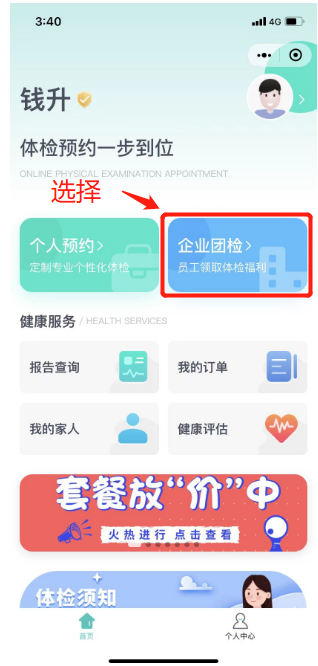 进去后，会弹出你单位名称和个人信息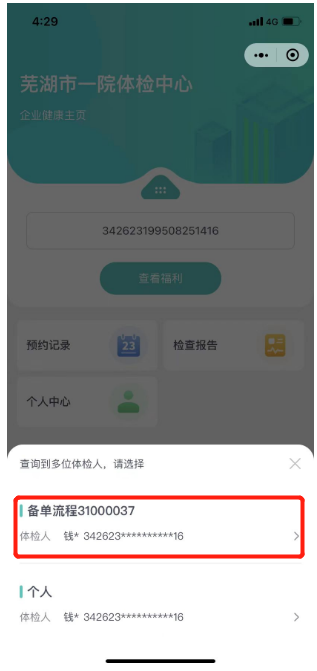 选择体检日期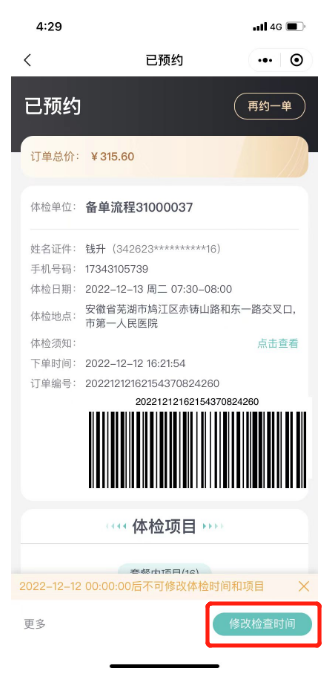 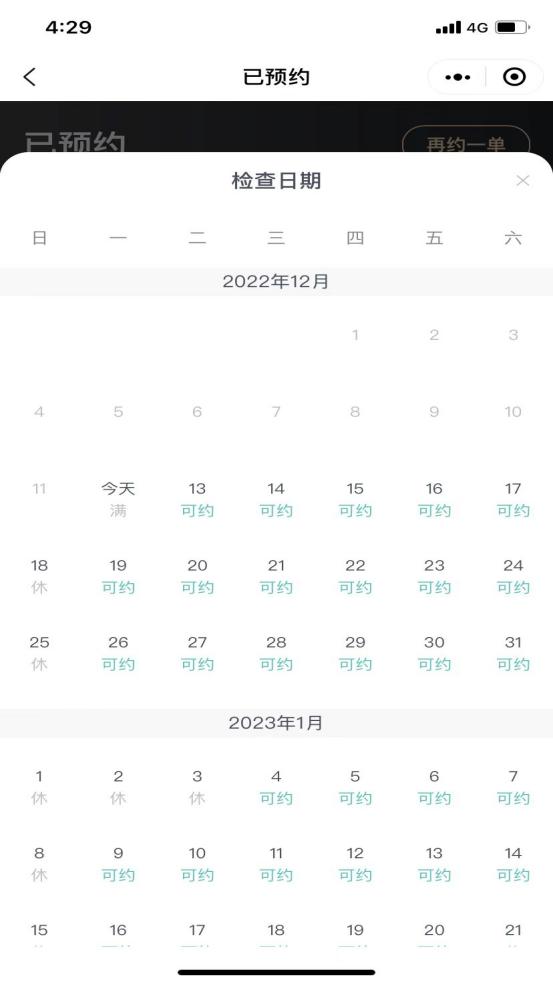 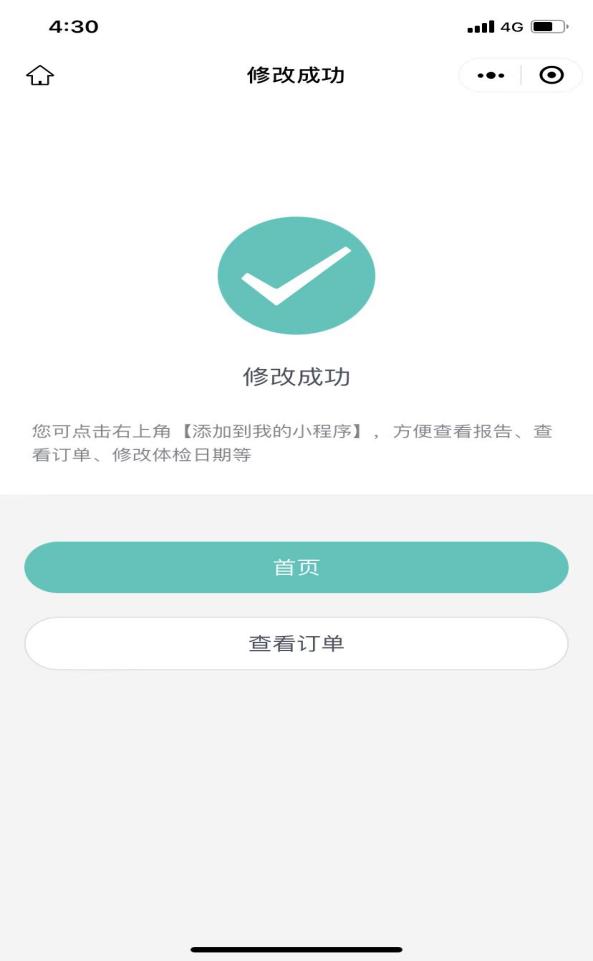 【服务亮点】
一、交通便利与停车服务：赤铸山东路全线贯通，驾车到我院延赤铸山东路只需4个下穿隧道，无需等待红绿灯，为您节约宝贵时间，或轻轨2号线直达至（徽州路）下，即可见院大门，步行100米即可到达体检中心，体检中心位于门诊大门右侧100米处。我院设有停车位1840个，路面和地下均可，体检当天免费停车。
二、报告查询服务：体检报告完成，平台将自动发送信息告知本人查阅年度电子报告（查询方式：微信公众号“芜湖市第一人民医院健康管理中心”进入—体检服务—报告与咨询—完善信息，即可查看。）
三、健康管理服务：出现重大阳性指征，我中心专家团队第一时间告知并及时跟踪随访，另可提供报告答疑服务及专家介绍。我院体检中心每周一至周五下午2：00— 5:00，全科专家坐诊为您报告解读，一对一解答。